Государственное учреждение образования «Средняя школа №40 г. Витебскаимени М. М. Громова» План-конспект урокана тему: «Виды и способы вязания спицами. Материалы и инструменты»                                                                     Урок подготовила                                                                                        учитель трудового обучения Баранова Ольга ВладимировнаКласс: 8Раздел: Рукоделие (вариативный компонент).Тема урока: Виды и способы вязания спицами. Материалы и инструменты.Цели урока:ознакомить с материалами и инструментами для вязания спицами, ассортиментом вязаных изделий;обучить основным приёмам вязания;развивать моторику рук;воспитывать аккуратность, терпение.Учащиеся должны знать:на уровне представления: общие сведения о видах вязания спицами;на уровне понимания: правила подбора материалов и инструментов для вязания спицами, правила безопасной работы и организации рабочего места;понятия: петли начального ряда, лицевая петля; Учащиеся должны уметь: набирать петли начального ряда, вязать лицевые петли.Тип урока: комбинированный (получение новых знаний и применение их на практике).Методы ведения урока: рассказ; беседа; индивидуальная практическая работа; демонстрация, ИКТ.Форма урока: индивидуальная.Виды контроля: устные вопросы, оценка практической работы, самоанализ, взаимооценка.Средства обучения:Оборудование: компьютер;Презентация: «Вязание на спицах».Наглядные пособия: образцы изделий; набор спиц из различных материалов; различные виды пряжи; таблицы с рисунками основных видов петель; таблица условных обозначений основных видов петель; образцы схем, инструкционная карта. Оборудование и материалы: изделия, выполненные спицами, их иллюстрации, , таблица «Правила безопасной работы», коллекция нитей для вязания, спицы разного вида.Девиз урока: «Вязание — такая удивительная вещь, как загадка, которую нужно разгадать»Ход урока1. Организационный момент- приветствие- проверка явки учащихся- проверка готовности учащихся к уроку2.Актуализация опорных знаний и умений учащихсяСегодня мы открываем новый раздел: «Рукоделие».   Я предлагаю вам внимательно посмотреть на фото и определить тему урока. Какие у вас предложения! (Инструменты и материалы для вязания).А сейчас запишем тему урока.Тема урока: Виды и способы вязания спицами. Материалы и инструменты. (Запишите тему в тетради.)На этом уроке мы должны: Кратко ознакомиться с историей вязания, ассортиментом изделий, выполненных в технике вязания на спицах;Ознакомиться с инструментами и пряжей;Научиться подбирать спицы и нитки для вязания;Набирать петли начального ряда и вязать лицевые петли.Ручное вязание - древнее, но не стареющее рукоделие. Оно является подлинно массовым искусством, собравшим по крупицам опыт художественного творчества всех эпох и народов. Вязание, как и любой другой вид прикладного творчества, постоянно развивается и совершенствуется.В настоящее время очень трудно представить наш гардероб без трикотажа. Что такое трикотаж?Вязаные изделия удобны и прочны, практичны и элегантны, в них тепло и уютно. Ручное вязание позволяет выразить свою индивидуальность, задуманный образ с помощью выбора фактуры и цвета пряжи, ее переплетений, оформления и фасона изделий).3. Изложение учителем нового материалаУчитель: Девочки, давайте с вами выясним, а что называют вязанием?Вязание — это способ изготовления полотна или отдельного изделия путем сгибания нитей в петли, которые переплетаются между собой. (записать)Из истории вязания  Кто и когда придумал первую петельку, никто не знает, но уже давно известно, что родилась эта чудо-петелька задолго до нашей эры. В Египте в одной из гробниц найдена детская вязаная туфелька, археологи установили, что ей более четырех тысяч лет. А уже в начале нашей эры техника и принципы вязания находились на очень высоком уровне. Например, в районе старого Каира найдено превосходное многоцветное шелковое платье, связанное на металлических спицах. Сохранились экземпляры вязаных вещей, датируемые 9 и 10 веками нашей эры. Известно, что первыми мастерами вязального ремесла были мужчины, а женщинам отводилась второстепенная роль помощниц: обработать волокно или шерсть, спрясть нить.В наши дни ручное вязание по-прежнему остается модным и популярным занятием, хотя это уже чисто женское творчество. К тому же вязание – прекрасный отдых за работой.     Инструменты и материалы для вязания а) Виды спиц Для ручного вязания используют специальный инструмент — спицы. Они бывают металлические (стальные, алюминиевые, латунные), деревянные, пластмассовые, костяные. Все спицы имеют определённый номер и предназначены для определённого вида работы.Спицы различают по номерам (толщине) от № 1 до № 10 и выше. Номер спицы — это ее диаметр в миллиметрах. (Запись в тетради)Спицы для вязания имеют разную форму: прямые длинные (с одним рабочим концом), прямые короткие (с двумя рабочими концами), круговые (соединенные леской или пластмассовой трубочкой).(Учитель демонстрирует спицы, изготовленные из различных материалов, обращая внимание на их недостатки и преимущества).Сравнительная характеристика спиц для вязанияМатериал, из которого изготовлены спицыПреимущества и недостатки:Сталь – не пачкают пряжу, вязание легко скользит, прочные, тяжелые;Алюминий– легкие, пачкают светлую пряжу, легко деформируются;Пластмасса– легкие, легко ломаются;Деревянные– легкие, цепляются за нитки.При вязании необходимо учитывать материал, из которого изготовлены спицы. Так, пластмассовые спицы предпочтительнее использовать для вязания изделий из легкой пушистой пряжи (мохера), алюминиевые — для вязания изделий из темной пряжи.(Учитель рассказывает об использовании спиц разной формы, демонстрируя спицы и образцы изделий).Определить номер спицы (если он не указан на самих спицах) можно, приложив ее к линейке или измерив, диаметр сделанного спицей отверстия в бумаге. (Учитель демонстрирует описанные приемы).На слайде 5демонстрируются изделия, связанные спицами.Давным-давно какой-то умный человек выдвинул идею воплощать слова в условные знаки, и надо признать, не ошибся со своим изобретением. Условные знаки вязания созвучны с нотами у музыканта, с цифрами у математика, с формулами у химика и т.д.  Многие рукодельницы признают только схемы описания. Им бывает достаточно одного взгляда, чтобы понять, сколько петель необходимо набрать, какова форма и размер изделия, будет ли сложной работа по отношению к знаниям и умениям и т.д. Работая со схемой, вы учитесь думать и рассуждать, а это очень важно, потому что, поняв, в чем секрет вязания какого-либо изделия, вам захочется быстрее его сделать. А словесное описание не дает такой четкой картины.  В каждой схеме выделен определённый участок рисунка, который повторяется определённое количество раз. Такой участок называется раппорт узора.Раппорт узора – это повторение определенного количества петель для создания общего вида рисунка. (записать)У вас имеются карточки на которых можно рассмотреть условные обозначения и которые понадобятся для следующей работы.в) Материалы для вязания Материалом для вязания в основном служит пряжа: шерстяная, полушерстяная (с акриловым волокном и т. д.) и синтетическая, реже — хлопчатобумажная, шелковая. Ассортимент пряжи значительно расширяется при добавлении фасонной пряжи, люрекса, металлизированных нитей, присоединении ниток нескольких цветов (меланж) и т. д.Мериносовая шерсть. Мериносовая пряжа производится из шерсти мериноса – особой породы овец. Шерсть очень мягкая. Мериносовая шерсть дороже, чем обыкновенная шерсть. Ангорская шерсть - получают от кроликов ангорской породы. В чистом виде эта шерсть практически не используется. Шерсть ангорского кролика очень пушистая, мягкая и теплая. Мохер – вид пряжи, который производят из шерсти ангорских коз. В России для производства мохера используется шерсть оренбургских коз. Вискозное (искусственное) волокно -  производится из целлюлозы, отличается мягкостью, шелковистостью, очень похожа на хлопок.Акрил (синтетическое волокно) по своим свойствам очень напоминает натуральные шерстяные нитки. Меланжевые - соединение нескольких различных по цвету нитей. Тайлак- шерсть молодого верблюда.Важные мелочи.Булавки для открытых петель. На них можно временно оставить открытые петли. Иглы. Игла для сшивания связанных полотен должна быть толстой и иметь скругленный конец, чтобы избежать повреждения трикотажного полотна. 
Пластмассовые наконечники для спиц. 
Они не позволяют петлям сползать с открытых концов спиц. 
Маркировочные колечки.
Чтобы обозначить определенный участок в вязании, на него в начале и в конце прикрепляют специальные колечки, которые в конце работы снимают. 
Счетчики рядов.
Чтобы не запоминать и не записывать количество провязанных рядов, можно одеть на спицу такой счетчик и просто поворачивать колесико. 
Сантиметровая лента.  Очень важный инструмент в вязании. Не поскупитесь, купите хороший сантиметр - тонкий и дешевый может растянуться и показать неточные результаты. 
Ножницы.
Купите хорошие, острые ножницы. Для того чтобы даже толстую нитку можно было легко отрезать, не повредив структуры.Далее учитель демонстрирует различные виды пряхи и ниток для вязания.4.Физкультминутка. Набор петель начального ряда.Начальный ряд не входит в счёт рядов (показать приёмы набора петель). Рисунок 1.            Вязание лицевых петель:-за заднюю стенку. Рисунок 3.;-за переднюю стенку (показать приёмы вязания). Рисунок 2.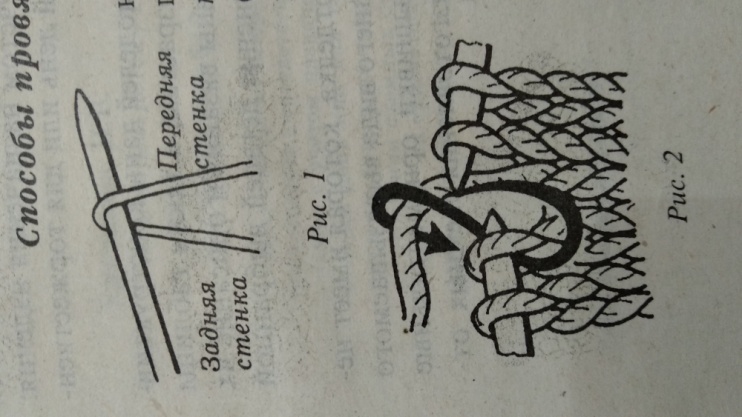 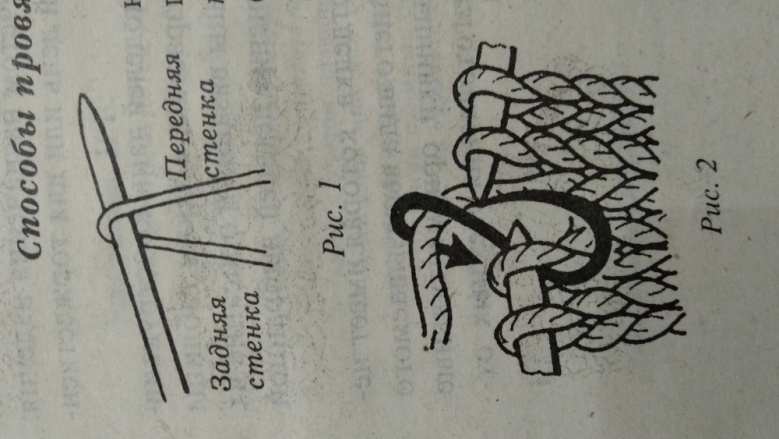 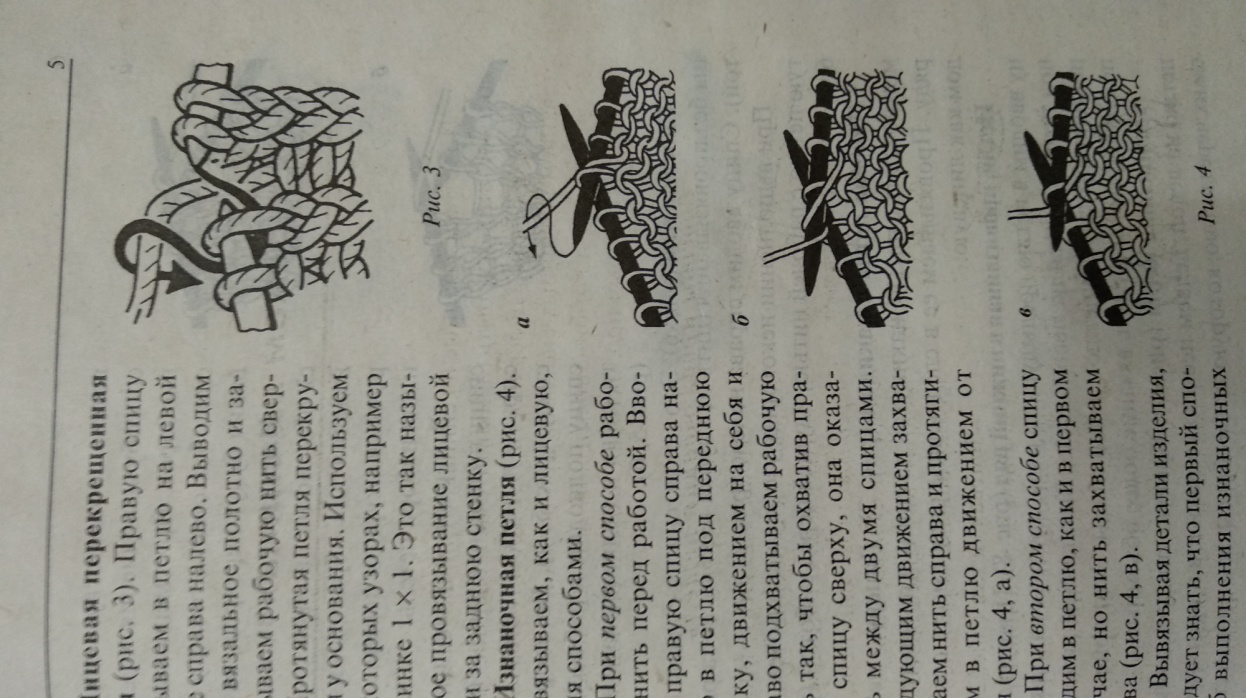 Рисунок 1.                              Рисунок 2.                                        Рисунок 3.            Кромочные петли.Первая и последняя петли образуют кромку по краям полотна и называются кромочными. Они не входят в счёт раппорта узора.                                 Первую петлю всегда снимают, а последнюю провязывают изнаночной (кромка в виде косички). Рисунок 4.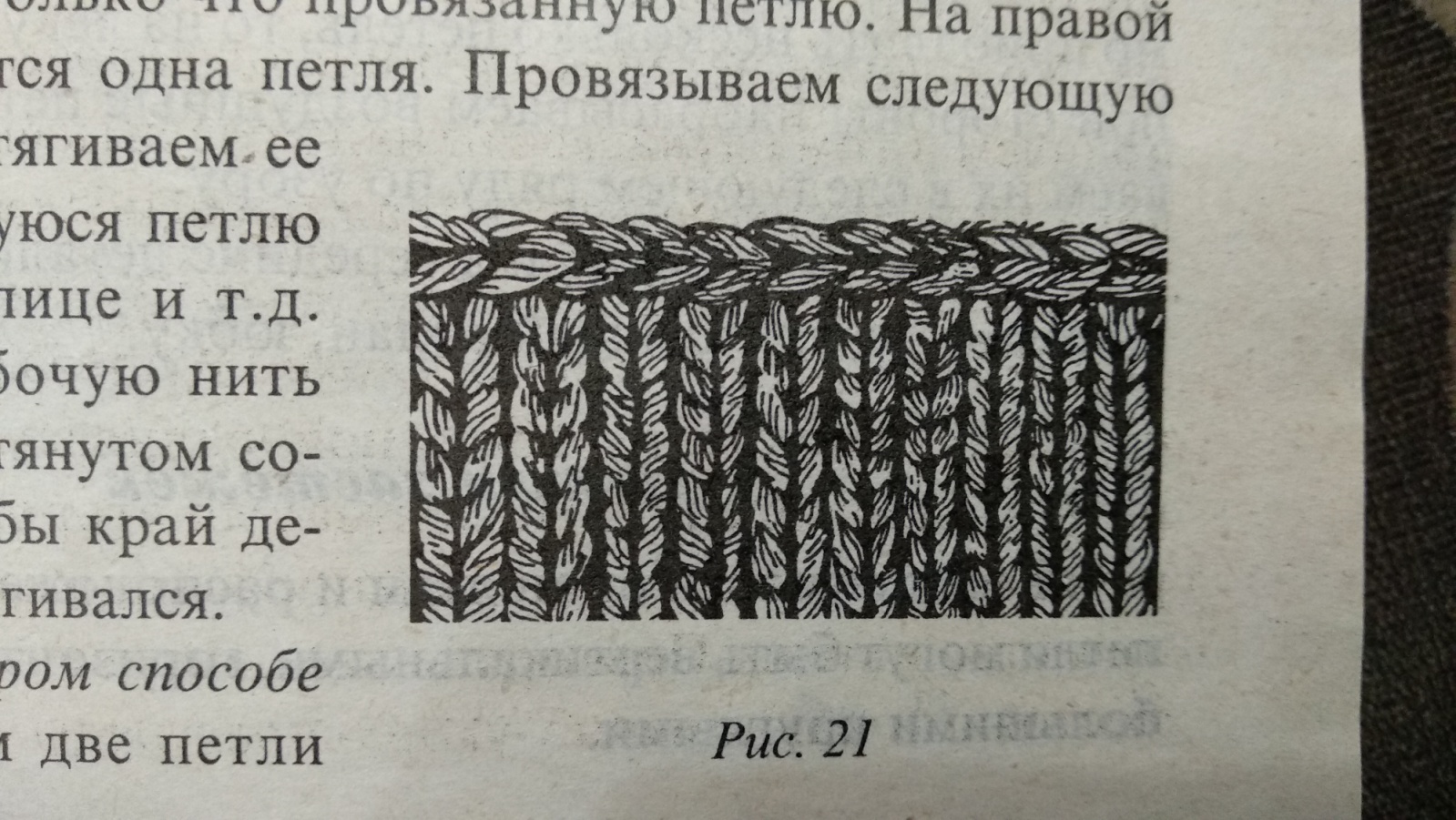                                   Рисунок 4.Правила безопасной работы при вязании на спицах:Рабочее место должно быть хорошо освещено;Сидеть надо прямо, касаясь корпусом спинки стула;Концы спиц должны быть безопасными, иметь ограничения;Перед началом и после окончания работы следует мыть руки;  По окончании работы все инструменты убирать в рабочую коробку;Спицы переносить в защитном футляре.Практическая работа: «Набор петель и вязание лицевых петель».Набрать 24+2 петли.Провязать 10 рядов лицевыми петлями (первую снимать).Требования к качеству:Натяжение равномерноеРазмер петель соответствует толщине спиц (не тугое и не свободное полотно)Закрепление материала1.Какие виды вязания мы сегодня разобрали?2. Когда зародилось вязание? 3. Для чего нужны схемы вязания?4. Как правильно подобрать размер спиц и толщину нити?5. Как правильно подобрать размер спиц и пряжи?6. Что произойдет, если спицы подобраны неправильно – толще или тоньше, чем того требует пряжа?Заключительное слово учителя.Правильно подобранные спицы и нитки — первый шаг к качественному выполнению вязаного изделия. Следует помнить, что внешний вид изделия во многом зависит от правильно подобранного материала и от плотности вязания. Оно должно быть таким, чтобы изделие было эластичным, не рыхлым, держало форму.Итак, беседуя с вами, я убедилась, что вы заинтересовались этим видом рукоделия, поняли, что слова «сделано вручную» означают эксклюзивность данного изделия, его неповторимость. Большинство из вас сегодня, впервые взяв спицы в руки, смогли подобрать соответствующую им пряжу.7. Подведение итогов урока:Оценивание работы учащихся, анализ достижения цели и заданий урока.Выставление отметок в классный журнал и в дневники учащихся;Сообщение о теме следующего урока;Задание учащимся на подготовку к следующему уроку.Уборка рабочих мест.Разработала                                                                                        О.В. Баранова